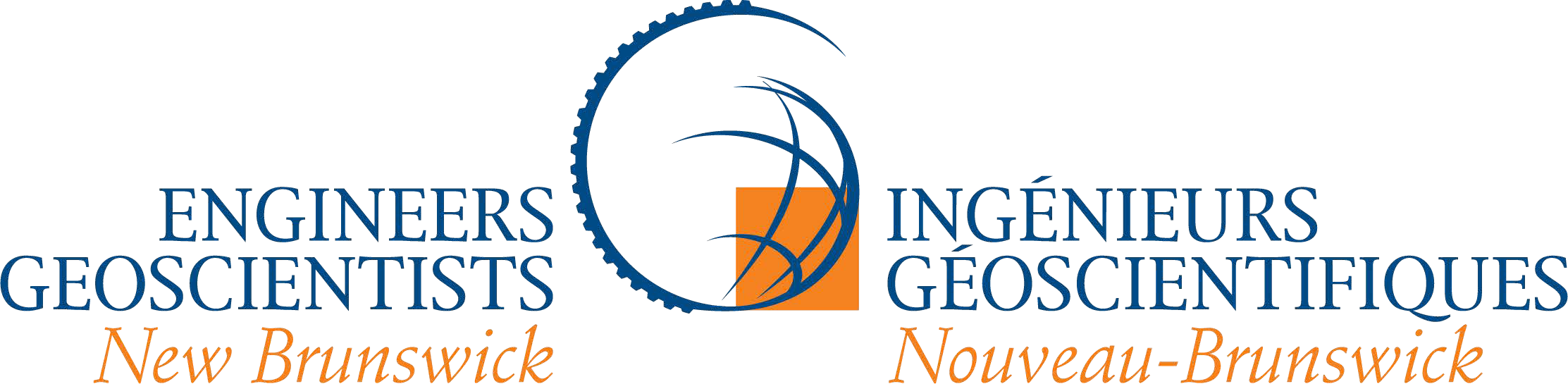 183 Hanwell Road, Fredericton, Nouveau-Brunswick, Canada E3B 2R2 Tél. : 506-458-8083 TF : 1-888-458-8083 www.apegnb.com183, chemin Hanwell, Fredericton (Nouveau-Brunswick), Canada E3B 2R2Tél. : 506.458.8083 SF : 1.888.458.8083 www.apegnb.comLETTRE D’APPUIAu demandeur : veuillez remplir cette section avant de transmettre votre demande à la personne de référence.À la personne de référence : la compétence professionnelle est une préoccupation vitale pour l'Association, laquelle offre aux personnes autochtones la possibilité de recevoir de l’aide dans le cadre de leurs études grâce à cette bourse. Veuillez nous fournir des commentaires au sujet du mérite de la candidate ou du candidat et toute information que vous jugez appropriée. Ces renseignements seront considérés comme confidentiels. Veuillez faire parvenir le formulaire rempli au bureau de l'AIGNB indiqué ci-dessus.Date limite de soumission : le 30 septembreNom du demandeurUniversité et programmeCommentaire :Commentaire :Commentaire :Commentaire :SignatureNom (en caractères d'imprimerie)PositionEmployeurDateAdresseTéléphoneFaxCourriel  